 BANSKOBYSTRICKÝ                            Novohradské osvetové stredisko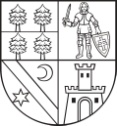                SAMOSPRÁVNY KRAJ                          Lučenec      Súhrnná správa obsahujúca zákazky s nízkou hodnotouza obdobie január 2015 – marec  2015 – 1. Q 2015V zmysle § 102 ods. 4) zákona o VO je verejný obstarávateľ povinný zverejniť razštvrťročne na webovom sídle verejného obstarávateľa alebo v periodickej tlači prípadne inouformou zverejniť súhrnnú správu o zákazkách s nízkou hodnotou s cenami vyššími ako1 000,00 €, v ktorej pre každú zákazku uvedie najmä: hodnotu zákazky, predmet zákazky,identifikáciu úspešného uchádzača. Lučenec 10.4.2015Spracoval: Mgr. Danica ŠóšikováP.č.Predmet zákazky Identifikácia úspešného uchádzača Hodnota zákazky v €1.Jedálne kupóny – 3,80€, 500 ksLE CHEQUE DE JEUNEUR s.r.o.Tomášikova 23/D, 82101 BratislavaIČO313966741921,152.Za opakované dodávky zemného  plynuA.En.Gas.a.s., A. Kmeťa 17, 03601 Martin, IČO 368410644524,72